Colégio Aplicação - 2023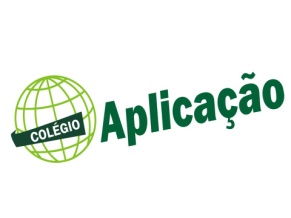 Normas Trabalhos – Ensino Fundamental IITrabalho(s) definido(s) pelo docente;Fonte arial, tamanho da fonte 12, títulos fonte 14, justificado;Parágrafo simples e espaçamento entrelinhas 1,5;Capa (nome da instituição na parte superior centralizado, título do trabalho centralizado e abaixo nome do discente (aluno) e docente (professor), disciplina e na parte inferior e centralizado o Local e mês/ano; Introdução, corpo de texto, considerações e referências;Margens:                                    Superior 3cm;                                          Inferior 2cm;                                          Esquerda 3cm;                               Direita 2cm.;Papel formato A4;                   Colégio AplicaçãoNormas Trabalhos – Ensino MédioTrabalho(s) definido(s) pelo docente;Fonte arial, tamanho da fonte 12, títulos fonte 14, justificado;Parágrafo simples e espaçamento entrelinhas 1,5;Capa (nome da instituição na parte superior centralizado, título do trabalho centralizado e abaixo nome do discente (aluno) e docente (professor), disciplina e na parte inferior e centralizado o Local e mês/ano; Introdução, corpo de texto, considerações e referências;Margens:                                    Superior 3cm;                                          Inferior 2cm;                                          Esquerda 3cm;                               Direita 2cm.;Papel formato A4;Citações (conforme ABNT – Associação Brasileira de Normas Técnicas);Numeração de páginas: no canto superior direito iniciando na introdução do trabalho (conta as páginas, a partir da capa; mas só numera, a partir da introdução);MODELO DE CAPACOLÉGIO APLICAÇÃO(fonte corpo 12, negrito, maiúsculas)TÍTULO DO TRABALHO:(fonte corpo 12, negrito, maiúsculas)                                                          NOME DO AUTOR DO TRABALHO                                                                                 (fonte corpo 12, negrito, maiúsculas)                                                                   NOME DO DOCENTE                                                                                (fonte corpo 12, negrito, maiúsculas)                                                                   DISCIPLINA                                                                                (fonte corpo 12, negrito, maiúsculas)Capim Grosso(nome da cidade, fonte corpo 12, apenas a 1ª letra maiúscula, sem negrito)Mês - 2022(Mês e Ano de entrega do trabalho, fonte corpo 12, sem negrito, na última linha da página)